Martynko Ievgen YurievichExperience:Documents and further information:Title of the document	№	Date	      place of issue	   Valid upSeamans book	     AB 393483	27.12.2010	Kerch	27.12.2015Travel passport	     EH 035142	08.06.2010	Ukraine	08.06.2020National passport	     ME 714357	19.11.2005	KievCertificate of competency 	00078/2011/05	10.05.2011	KerchEndorsement 	                00078/2011/05	10.05.2011	Kerch	14.10.2015Basic Safety Training and Instruction	                11087	14.10.2010	Kerch	14.10.2015Proficiency in Survival craft and Rescue Boats          	17841	14.10.2010	Kerch	14.10.2015Tanker Familiarization 	04210	29.03.2011	Kerch	29.03.2016Carriage of Dangerous and Hazardous Substances	15489	22.02.2011	Kerch	22.02.2016Education1) I finished Nahional Technical University of Ukraine "Kiev Politechnical Institute". The engineer-electromechanic.2) I finished Kerch Higher Maritime Professional School. Seaman second class.3) I am the student: Kerch State Maritime Technological University. Navigation department.II Position applied for: deck cadetPosition applied for: Ordinary SeamanDate of birth: 03.02.1984 (age: 33)Citizenship: UkraineResidence permit in Ukraine: NoCountry of residence: UkraineCity of residence: Zhovti VodyContact Tel. No: +38 (056) 522-66-46 / +38 (097) 995-12-45E-Mail: martynko1984@mail.ruU.S. visa: NoE.U. visa: NoUkrainian biometric international passport: Not specifiedDate available from: 25.05.2011English knowledge: ModerateMinimum salary: 500 $ per month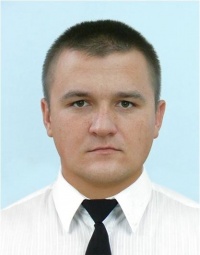 PositionFrom / ToVessel nameVessel typeDWTMEBHPFlagShipownerCrewingOrdinary Seaman29.10.2010-26.01.2011Капитан ЕфименкоFishing Vessel104165kWtУкраинаЖемчужина моря&mdash;